https://www.youtube.com/playlist?list=PLnoO3k54vcBSV9eMN_Ezq4ta2WDHuGa8NDraw some dinosaurs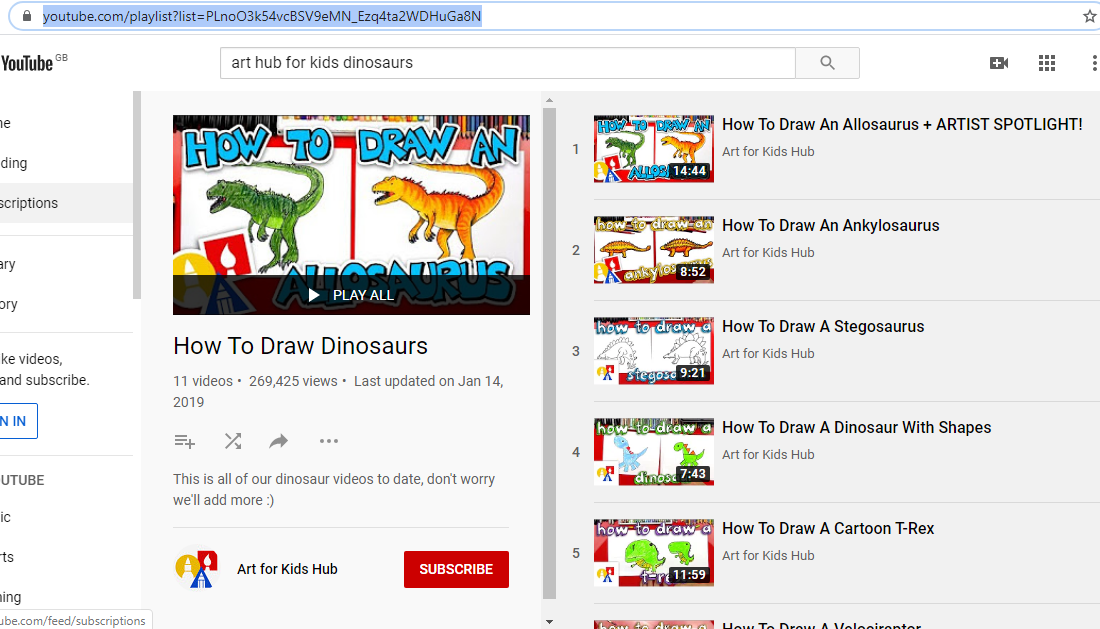 